Date:  October 24th –October 30th  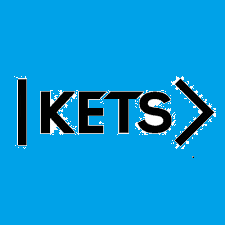 To do:Skills Practice 8 at: https://forms.gle/UcKBnrGCw5QPsLKW8 Listening 8 at:  https://forms.gle/pkZi1u5KB1CVH4uR8 